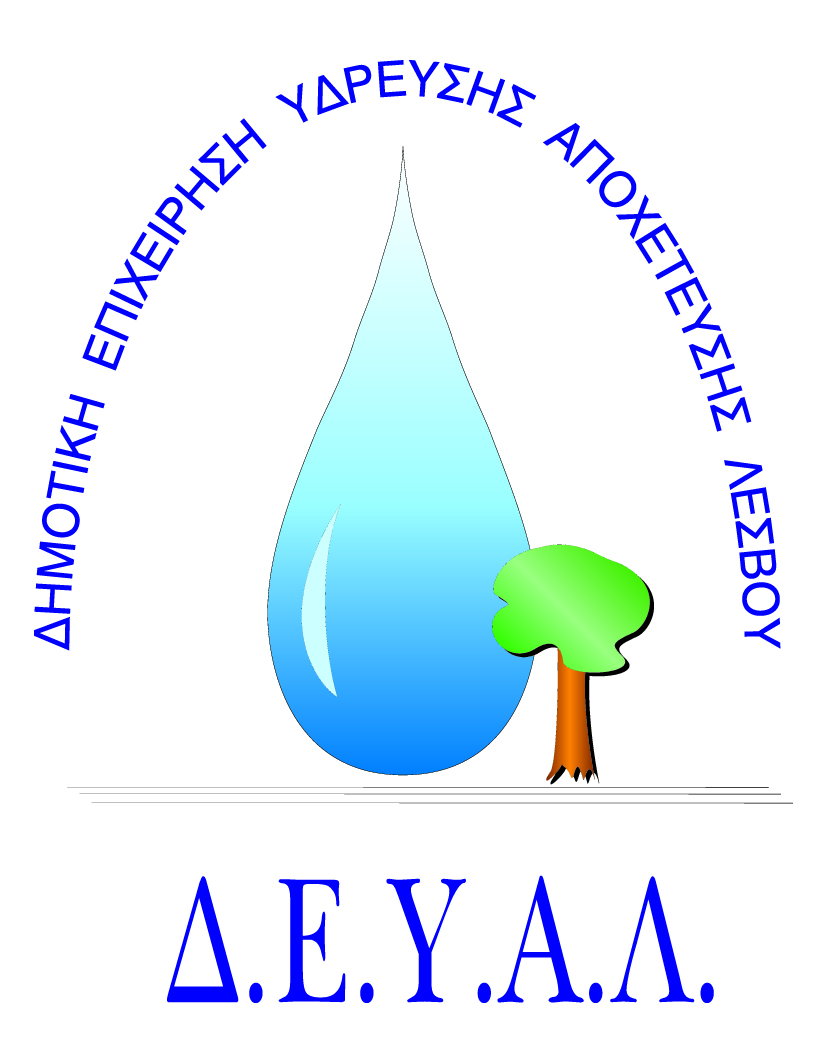 ΔΙΑΔΗΜΟΤΙΚΗ ΕΠΙΧΕΙΡΗΣΗ                                                           Ημερομηνία:16-05-2022ΥΔΡΕΥΣΗΣ ΑΠΟΧΕΤΕΥΣΗΣ                                             ΛΕΣΒΟΥ                                                                                                          Προς                                                                                                          Δ.Ε.Υ.Α. ΛέσβουΕΝΤΥΠΟ 1  -  ΟΙΚΟΝΟΜΙΚΗ ΠΡΟΣΦΟΡΑ	Προς Υπογραφή Προσφέροντος ή Εκπροσώπου του……………………………………………………… Όνομα υπογράφοντος……………………………………………….Αρ. Δελτίου Ταυτότητας/ΔιαβατηρίουΥπογράφοντος………………………………………………..Ιδιότητα υπογράφοντος…………………………………………… ΘΕΜΑ:  ΑΝΤΙΚΑΤΑΣΤΑΣΗ ΔΙΑΧΥΤΩΝ ΣΤΙΣ ΔΕΞΑΜΕΝΕΣ ΒΙΟΛΟΓΙΚΗΣ ΕΠΕΞΕΡΓΑΣΙΑΣ ΕΕΛ ΠΛΩΜΑΡΙΟΥ Αρ. πρωτ.:   5716 /16-05-2022Α/ΑΠΟΣΟΤΗΤΑΠΕΡΙΓΡΑΦΗΤΙΜΗ ΜΟΝ. ΚΟΣΤΟΣ1100ΔΙΑΧΥΤΕΣ ΛΕΠΤΗΣ ΦΥΣΑΛΙΔΑΣ 270mm ΜΕ ΣΩΛΗΝΟΜΑΣΤΟ ¾΄΄ΟΝΟΜ. ΠΑΡΟΧΗΣ ΑΕΡΑ 1,5 – 8m3 /h2100ΜΟΥΦΟΜΑΣΤΟΙ ΑΡΣENIKOΙ 1Χ3/4΄΄ ΘΗΛΥΚΟ /PVC-UΚΑΘΑΡΗ ΑΞΙΑΚΑΘΑΡΗ ΑΞΙΑΚΑΘΑΡΗ ΑΞΙΑΚΑΘΑΡΗ ΑΞΙΑΦΠΑ 17%ΦΠΑ 17%ΦΠΑ 17%ΦΠΑ 17%ΣΥΝΟΛΟΣΥΝΟΛΟΣΥΝΟΛΟΣΥΝΟΛΟ